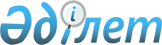 О Правилах общего водопользования города Нур-СултанаРешение маслихата города Астаны от 12 декабря 2017 года № 220/25-VI. Зарегистрировано Департаментом юстиции города Астаны 11 января 2018 года № 1150.
      Сноска. В заголовке, по всему тексту решения, приложении к решению слова "Астаны" заменены словом "Нур-Султана" в соответствии с решением маслихата города Нур-Султана от 30.06.2020 № 511/68-VI (вводится в действие со дня его первого официального опубликования).
      В соответствии с Водным кодексом Республики Казахстан от 9 июля 2003 года и Законом Республики Казахстан от 23 января 2001 года "О местном государственном управлении и самоуправлении в Республике Казахстан", приказом Министра сельского хозяйства Республики Казахстан от 20 марта 2015 года №19-1/252 "Об утверждении Типовых правил общего водопользования" (зарегистрирован в Реестре государственной регистрации нормативных правовых актов за № 11434), маслихат города Нур-Султана РЕШИЛ:        
      1. Утвердить Правила общего водопользования города Нур-Султана согласно приложению 1 к настоящему решению.  
      2. Признать утратившими силу некоторые решения маслихата города Нур-Султана согласно приложению 2 к настоящему решению.  
      3. Настоящее решение вступает в силу со дня государственной регистрации в органах юстиции и вводится в действие по истечении десяти календарных дней после дня его первого официального опубликования.         Правила общего водопользования города Нур-Султана     1. Общие положения    
      1. Настоящие Правила общего водопользования города Нур-Султана (далее – Правила) разработаны в соответствии с Водным кодексом Республики Казахстан от 9 июля 2003 года (далее – Кодекс) и приказом Министра сельского хозяйства Республики Казахстан от 20 марта 2015 года № 19-1/252 "Об утверждении Типовых правил общего водопользования" (зарегистрирован в Реестре государственной регистрации нормативных правовых актов за № 11434) и определяют порядок общего водопользования в административно-территориальных границах города Нур-Султана.
      2. В Правилах используются следующие основные понятия:
      1) бассейн водного объекта – территория, включающая водосборные площади гидравлически связанных водоемов и водотоков;
      2) поверхностные водные объекты – постоянное или временное сосредоточение вод на поверхности суши в формах ее рельефа, имеющих границы, объем и водный режим;
      3) каналы, приравненные к рекам – искусственные сооружения, предназначенные для переброски воды из одного бассейна в другой, а также из одной речной системы в другую;
      4) зона санитарной охраны – специально выделяемая территория вокруг источника водоснабжения и водопроводных сооружений, на которой должен соблюдаться установленный режим с целью охраны источника водоснабжения (открытого и подземного), водопроводных сооружений и окружающей их территории от загрязнения для предупреждения ухудшения качества воды; 
      5) водоотведение – совокупность мероприятий, обеспечивающих сбор, транспортировку, очистку и отведение сточных вод через системы водоотведения в водные объекты и (или) на рельефы местности; 
      6) водоохранная зона – территория, примыкающая к водным объектам и водохозяйственным сооружениям, на которой устанавливается специальный режим хозяйственной деятельности для предотвращения загрязнения, засорения и истощения вод;
      7) охрана водных объектов – деятельность, направленная на сохранение, 
      восстановление и воспроизводство водных объектов, а также на недопущение вредного воздействия вод;
      8) использование водных объектов – извлечение полезных естественных свойств водных объектов для удовлетворения материальных или иных потребностей физических и юридических лиц; 
      9) водопользование – использование водных ресурсов в порядке, установленном законодательством Республики Казахстан, для удовлетворения собственных нужд и (или) коммерческих интересов физических и юридических лиц;
      10) водопользователь – физическое или юридическое лицо, которому в порядке, установленном законодательством Республики Казахстан, предоставлено право использования водными ресурсами для удовлетворения собственных нужд и (или) коммерческих интересов;
      11) водный режим – изменение во времени уровней, расходов и объемов воды на водных объектах и почвогрунтах;
      12) водопотребитель – физическое или юридическое лицо, потребляющее воду из водных объектов или пользующееся услугами водохозяйственных организаций и получающее воду из систем водоснабжения;
      13) воды – совокупность всех вод, сосредоточенных в водных объектах;
      14) водоснабжение – совокупность мероприятий, обеспечивающих забор, хранение, подготовку, подачу и распределение воды через системы водоснабжения водопотребителям. 2. Общее водопользование  
      3. Общее водопользование города Нур-Султана осуществляется для удовлетворения нужд населения без закрепления водных объектов за отдельными физическими или юридическими лицами и без применения сооружений или технических устройств, влияющих на состояние вод.
      4. К общему водопользованию относится пользование водными объектами:
      1) для удовлетворения хозяйственно-питьевых целей;
      2) для рекреационных целей, за исключением водных объектов, представляющих потенциальную селевую опасность;
      3) для судоходства и пользования маломерными судами;
      4) для водопоя скота.
      5. Общее водопользование может быть осуществлено как на водных объектах общего водопользования, так и на водных объектах, не состоящих в общем водопользовании, и не требует наличия специальных разрешений.
      6. Не допускается ограничение физическими и юридическими лицами доступа населения к водным объектам общего водопользования путем установления заграждений, охранных пунктов, запрещающих знаков, за исключением случаев, предусмотренных Кодексом.
      7. При использовании водных объектов для общего водопользования физическим и юридическим лицам необходимо:
      1) бережно использовать водные объекты;
      2) соблюдать установленный режим использования водного объекта;
      3) соблюдать меры безопасности при проведении культурных, спортивных и иных мероприятий на водных объектах;
      4) поддерживать водные объекты и прилегающую территорию в соответствующем санитарным нормам состоянии, не засорять бытовыми, строительными и другими отходами, своевременно осуществлять мероприятия по предупреждению и устранению захламления прилегающей территории.
      8. При использовании водных объектов общего водопользования не допускаются:
      1) загрязнение и засорение водного объекта;
      2) стирка белья и купание животных в местах, предназначенных для купания;
      3) купание в местах, где не выставлены специальные информационные знаки с предупреждающими или запрещающими надписями;
      4) самовольное снятие, повреждение или уничтожение специальных информационных знаков;
      5) хранение на территории горюче-смазочных материалов;
      6) осуществление заправки топливом, мойки и ремонта транспорта;
      7) оставлять на водных объектах и в непосредственной близости от них несовершеннолетних детей без присмотра взрослых.
      9. Общее водопользование может быть ограничено или запрещено в целях экологической, технической и санитарно-эпидемиологической безопасности населения.
      9-1. Маслихат города Нур-Султана (далее – маслихат) в целях охраны жизни и здоровья граждан, с учетом особенностей региональных условий, в соответствии с Правилами определяет места, где не осуществляются купание, забор воды для питьевых и бытовых нужд, водопой скота, катание на маломерных судах и других плавучих средствах на водных объектах, расположенных на территории соответствующего региона.
      Сноска. Правила дополнены пунктом 9-1 в соответствии с решением маслихата города Нур-Султана от 30.06.2020 № 511/68-VI (вводится в действие со дня его первого официального опубликования).


      9-2. В целях охраны жизни и здоровья граждан, с учетом особенностей водных объектов, расположенных на территории города Нур-Султан, купание не допускается в следующих местах:
      по району "Алматы":
      1) река Есиль, жилой массив "Күйгенжар", с координатами от 51.0988722, 71.711643 до 51.099481, 71.713921;
      2) река Есиль, жилой массив "Күйгенжар", с координатами от 51.100890, 71.684022 до 51.101614, 71.681885;
      3) река Есиль, жилой массив "Интернациональный", с координатами от 51.118704, 71.604843 до 51.117608, 71.606590;
      4) река Есиль, жилой массив "Интернациональный", с координатами от 51.120570, 71.589686 до 51.120892, 71.589228;
      5) река Есиль, микрорайон "Достық", с координатами от 51.124050, 71.581803 до 51.123206, 71.581357;
      6) река Есиль, с координатами от 51.147220, 71.441485 до 51.142843, 71.442893;
      7) водоканал контррегулятора, с координатами от 51.095924, 71.593302 до 51.098834, 71.579842;
      8) река Есиль, с координатами от 51.10384, 71.499080 до 51.101847, 71.493910;
      по району "Байқоңыр":
      1) река Есиль, район парка "Ататюрк", с координатами от 51.152099, 71.428750 до 51.148417, 71.439624;
      2) река Акбулак с координатами от 51.148274, 71.439928 до 51.169660, 71.486060;
      3) котлован "Голубая лагуна", с координатами от 51.231347, 71.422926 до 51.230401, 71.426112, от 51.230584, 71.422234 до 51.229822, 71.424063, от 51.231347, 71.422926 до 51.230584, 71.422234, от 51.230401, 71.426112 до 51.229822, 71.424063;
      4) котлован, с координатами от 51.230850, 71.373871 до 51.229590, 71.374799, от 51.230497, 71.372825 до 51.229459, 71.374435, от 51.230850, 71.373871 до 51.230497, 71.372825, от 51.229590, 71.374799 до 51.229459, 71.374435;
      по району "Есиль":
      1) река Есиль, с координатами от 51.157026, 71.411196 до 51.163497, 71.375755;
      2) река Есиль, жилой массив "Шұбар", с координатами от 51.151318, 71.427601 до 51.137501, 71.442592;
      3) река Есиль, жилой массив "Тельмана", с координатами от 51.103065, 71.499413 до 51.101167, 71.494597;
      4) река Есиль, дачный массив "Западный", с координатами от 51.167060, 71.374018 до 51.173214, 71.342196;
      5) канал "Нұра-Есіл", жилой массив "Пригородный", с координатами от 51.045525, 71.405860 до 51.067906, 71.421698;
      6) река Қарасу, с координатами от 51.064090, 71.566279 до 51.069140, 71.566888;
      по району "Сарыарка":
      1) река Есиль, с координатами от 51.152244, 71.428404 до 51.164834, 71.374936;
      2) река Есиль, жилой массив Көктал-1, с координатами от 51.164879, 71.374359 до 51.173156, 71.343614;
      3) река Есиль, жилой массив Көктал-1, с координатами от 51.173559, 71.342732 до 51.173394, 71.332762.
      Сноска. Правила дополнены пунктом 9-2 в соответствии с решением маслихата города Нур-Султана от 30.06.2020 № 511/68-VI (вводится в действие со дня его первого официального опубликования); в редакции решения маслихата города Нур-Султана от 12.08.2021 № 72/10-VII (вводится в действие по истечении десяти календарных дней после дня его первого официального опубликования).


      9.3. Места для массового отдыха, туризма и спорта на водных объектах и водохозяйственных сооружениях устанавливаются местным исполнительным органом по согласованию с уполномоченными органами в области использования и охраны водного фонда, водоснабжения, водоотведения, в области охраны окружающей среды, в области санитарно-эпидемиологического благополучия населения с соблюдением экологических требований и безопасности жизни человека.
      Сноска. Правила дополнены пунктом 9-3 в соответствии с решением маслихата города Нур-Султана от 30.06.2020 № 511/68-VI (вводится в действие со дня его первого официального опубликования).


      10. Оборудование мест отдыха на водоемах осуществляется согласно Правилам безопасности на водоемах, утвержденным приказом Министра внутренних дел Республики Казахстан от 19 января 2015 года № 34 (зарегистрирован в Реестре государственной регистрации нормативных правовых актов за № 10335). 
      11. Использование водных объектов для водопоя скота допускается вне зоны санитарной охраны и при наличии водопойных площадок и других устройств, предотвращающих загрязнение и засорение водных объектов.
      12. Водопользователи обязаны соблюдать экологические требования, установленные экологическим законодательством Республики Казахстан, и проводить мероприятия, обеспечивающие охрану водных объектов от загрязнения, засорения и истощения.
      13. Собственники водохозяйственных сооружений несут ответственность за соблюдением организации работы водохозяйственных сооружений, а также иных требований, в соответствии с действующим законодательством Республики Казахстан.
      13-1. Для удовлетворения хозяйственно-питьевых целей забор воды из поверхностных источников осуществляется без применения сооружений или технических устройств, влияющих на состояние вод.
      Сноска. Правила дополнены пунктом 13-1 в соответствии с решением маслихата города Нур-Султана от 30.06.2020 № 511/68-VI (вводится в действие со дня его первого официального опубликования).


      14. Водопользователи обязаны обеспечивать безопасность физических лиц на водных объектах и водохозяйственных сооружениях. 3. Общее водопользование при особых условиях
      15. Использование водных объектов для нужд сельского хозяйства осуществляется в порядке общего и специального водопользования в соответствии с Кодексом.
      16. На водоемах, предоставленных в обособленное или совместное использование, учитываются требования общего водопользования, установленные настоящими Правилами.
      17. Объявленные условия или запреты общего водопользования не должны ограничивать осуществление общего водопользования для удовлетворения хозяйственно-питьевых целей.
      17-1. После получения положительного решения маслихата водопользователь через средства массовой информации, а также посредством специальных информационных знаков обеспечивает оповещение населения о недопущении купания и других условиях осуществления общего водопользования.
      Сноска. Правила дополнены пунктом 17-1 в соответствии с решением маслихата города Нур-Султана от 30.06.2020 № 511/68-VI (вводится в действие со дня его первого официального опубликования).


      18. Ограничение права водопользования не должно ухудшать условия пользования водными ресурсами для питьевых и хозяйственных нужд населения.
      19. Установление информационных знаков по запрещению или ограничению общего водопользования обеспечивается физическими и юридическими лицами, водные объекты которым предоставлены для обособленного или совместного пользования.
      20. Поверхностные водные объекты города Нур-Султана, отнесенные к категории судоходных, являются водными путями общего пользования, за исключением случаев, если их использование в данных целях полностью или частично запрещено либо они предоставлены в обособленное пользование.
      21. Порядок отнесения водных объектов к категории судоходных, утверждение перечня судоходных водных путей, используемых для судоходства, взлета (посадки) воздушных судов, и правил их эксплуатации осуществляются в соответствии с правилами, утверждаемыми в соответствии с пунктом 3 статьи 105 Кодекса.
      22. Ограничение или запрещение движения судов, осуществляемое в целях безопасности и судоходства, охраны жизни и здоровья людей, сохранности грузов, регламентируются Законом Республики Казахстан от 6 июля 2004 года "О внутреннем водном транспорте".
      23. На водных объектах в административно-территориальных границах города Нур-Султана не допускается стоянка судов вне специально отведенных местах.
      24. Не допускается сброс жидких (в том числе нефтепродуктов) и твердых отходов, а также стоков с судов на водные объекты, на берега и прибрежные зоны водоемов.
      25. Откачка стоков, сбор и нейтрализация нефтепродуктов, твердых отходов и наносного мусора, образующихся в процессе эксплуатации судов, производится в местах стоянок в соответствии с действующим законодательством Республики Казахстан.
      26. Местный исполнительный орган осуществляет информирование населения о состоянии водных объектов, систем водоснабжения и водоотведения, находящихся на территории города Нур-Султана.
      27. Водопользователь, осуществляющий обособленное или совместное водопользование, в соответствии с пунктом 3 статьи 67 и пунктом 4 статьи 68 Кодекса объявляет об условиях или запрете общего водопользования, если иное не установлено решением маслихата.
      27-1. Для объявления условий или запрета общего водопользования, водопользователь, осуществляющий обособленное или совместное водопользование, вносит в маслихат предложение с обоснованием необходимости установления условий или запрета общего водопользования.
      Сноска. Правила дополнены пунктом 27-1 в соответствии с решением маслихата города Нур-Султана от 30.06.2020 № 511/68-VI (вводится в действие со дня его первого официального опубликования).


      27-2. Маслихат принимает соответствующее решение по установлению условий или запрета общего водопользования и направляет его водопользователю в течение трех рабочих дней.
      Сноска. Правила дополнены пунктом 27-2 в соответствии с решением маслихата города Нур-Султана от 30.06.2020 № 511/68-VI (вводится в действие со дня его первого официального опубликования).

 4. Контроль за общим водопользованием города Нур-Султана
      28. Государственный контроль за соблюдением настоящих Правил осуществляется в соответствии с действующим законодательством Республики Казахстан.
      29. За нарушения в сфере общего водопользования на территории города Нур-Султана водопользователи несут ответственность в соответствии с Кодексом Республики Казахстан "Об административных правонарушениях".    Перечень утративших силу некоторых решений маслихата города Нур-Султана     
      1. Решение маслихата города Нур-Султана от 27 декабря 2011 года № 538/77-IV "О Правилах общего водопользования на водных объектах города Нур-Султана" (зарегистрировано в Реестре государственной регистрации нормативных правовых актов за № 711, опубликовано 24 января 2012 года в газетах "Астана ақшамы", "Вечерняя Астана").
      2. Решение маслихата города Нур-Султана от 6 декабря 2012 года № 91/11-V "О внесении изменений в решение маслихата города Нур-Султана от 27 декабря 2011 года № 538/77-IV "О Правилах общего водопользования на водных объектах города Нур-Султана" (зарегистрировано в Реестре государственной регистрации нормативных правовых актов за № 766, опубликовано 19 января 2013 года в газетах "Астана ақшамы", "Вечерняя Астана").       
      3. Решение маслихата города Нур-Султана от 24 июня 2015 года № 384/54-V "О внесении изменения в решение маслихата города Нур-Султана от 27 декабря 2011 года № 538/77-IV "О Правилах общего водопользования на водных объектах города Нур-Султана" (зарегистрировано в Реестре государственной регистрации нормативных правовых актов за № 928, опубликовано 1 августа 2015 года в газетах "Астана ақшамы", "Вечерняя Астана").       
					© 2012. РГП на ПХВ «Институт законодательства и правовой информации Республики Казахстан» Министерства юстиции Республики Казахстан
				
      Председатель сессии  
маслихата города Астаны

В. Досаев   

      Секретарь маслихата  
города Астаны

Ж. Нурпиисов   

      "СОГЛАСОВАНО"  

      Аким района "Алматы"
города Астаны

А. Сарсембаев   

      Аким района "Есиль"
города Астаны

Е. Булекпаев  

      Аким района "Сарыарка"
города Астаны

А. Турлубек  

      Руководитель государственного учреждения  
"Управление природных ресурсов 
и регулирования природопользования 
города Астаны" (УПРиРП)

М. Танабаев   

      Руководитель РГУ "Департамент Экологии  
по городу Астана" Комитета экологического  
регулирования, контроля   
Министерства Энергетики РК"

М. Ошурбаев  

      Руководитель Республиканского  
государственного учреждения "Есильская 
бассейновая инспекция по регулированию 
использования и охране водных ресурсов 
Комитета по водным ресурсам 
Министерства сельского хозяйства 
Республики Казахстан" (ЕБИРИиОВР)

М. Аяшев    

      Руководитель    
государственного учреждения    
"Управление сельского хозяйства   
города Астаны" (УСХ)

А. Досанов     
Приложение 1  
к решению маслихата  
города Нур-Султана  
от 12 декабря 2017 года № 220/25-VI    Приложение 2 
к решению маслихата 
города Нур-Султана 
от 12 декабря 2017 года 
№ 220/25-VI  